ΔΕΛΤΙΟ ΤΥΠΟΥ – ΕΥΧΑΡΙΣΤΗΡΙΟ ΤΟΥ ΠΕΡΙΦΕΡΕΙΑΚΟΥ ΔΙΕΥΘΥΝΤΗ ΕΚΠΑΙΔΕΥΣΗΣ  ΙΟΝΙΩΝ ΝΗΣΩΝ ΓΙΑ ΤΗΝ ΟΡΓΑΝΩΣΗ ΤΩΝ ΠΑΝΕΛΛΑΔΙΚΩΝ ΕΞΕΤΑΣΕΩΝ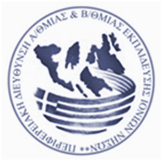 Ο Περιφερειακός Διευθυντής Εκπαίδευσης Ιονίων Νήσων, μετά την επιτυχή ολοκλήρωση των πανελλαδικών εξετάσεων, θα ήθελε να ευχαριστήσει θερμά όλους και όλες τους/τις εκπαιδευτικούς και τα στελέχη εκπαίδευσης που συνέβαλαν στην εξασφάλιση της άρτιας οργάνωσης, λειτουργίας και διεκπεραίωσης των Πανελλαδικών εξετάσεων σε ολόκληρη την Περιφέρεια Ιονίων Νήσων, ιδιαίτερα κατά τη φετινή σχολική χρονιά που εξαιτίας της πανδημίας του κορωνοϊού (covid -19), τηρήθηκαν επιπλέον προδιαγραφές για τις γραπτές και προφορικές εξετάσεις.Η προετοιμασία και οργάνωση των Πανελλαδικών Εξετάσεων στην Περιφέρεια Ιονίων Νήσων  ήταν ένα συλλογικό επίτευγμα πολλών συντελεστών, σύμφωνα με τον επιτελικό σχεδιασμό της Διεύθυνσης Εξετάσεων και Πιστοποιήσεων του Υ.ΠΑΙ.Θ. αναγνωρίζοντας τις πολύμοχθες προσπάθειες όλων σας, θα ήθελα να ευχαριστήσω θερμά:τους προέδρους των βαθμολογικών και των ειδικών εξεταστικών κέντρων, τους εξεταστές – βαθμολογητές και τους επιτηρητές,όλα τα μέλη του επικουρικού προσωπικού που στελέχωσαν τα βαθμολογικά κέντρα στις ιδιαίτερα δύσκολες φετινές συνθήκες και τους Συντονιστές μαθημάτων κάθε Β.Κ.,όλες τις Λυκειακές Επιτροπές Εξετάσεων για τη συστηματική και επιμελημένη εργασία τους,τους συνεργάτες της Περιφερειακής Διεύθυνσης Εκπαίδευσης Ιονίων Νήσων, καθώς και των Διευθύνσεων Δευτεροβάθμιας Εκπαίδευσης για την εργατικότητα και επαγρύπνηση, προκειμένου να διαφυλαχθεί το κύρος των εξετάσεων.Θερμά συγχαρητήρια αξίζουν σε όλους τους μαθητές και σε όλες τις μαθήτριες για την επιμέλεια και την άψογη συμπεριφορά τους.Τους εύχομαι καλή επιτυχία και οι επιθυμίες τους να γίνουν πραγματικότητα!Καλό καλοκαίρι
Πέτρος  Δ. Αγγελόπουλος
Περιφερειακός Διευθυντής ΕκπαίδευσηςΙονίων Νήσων